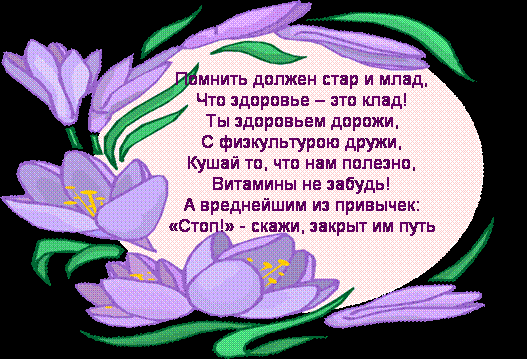 Состоится:  19 ноября в школе №1219 города Москва в 13.35. Руководитель:  Распопова М.В. Проект подготовила агитбригада 10 «Г» класса.       Вредная привычка это автоматически повторяющееся многое число раз действие, причем действие это вредоносное с точки зрения общественного блага, окружающих или здоровья самого человека, который попал под кабалу вредной привычки. Вредную привычку можно отличить по ее автоматизму и не полезности или нецелесообразности действия. Если автоматически повторяющееся действие несет вред делу или общественному спокойствию и благополучию, здоровью окружающих и самого этого человека, то мы можем назвать такое действие вредной привычкой.К вредным привычкам можно отнести следующие действия:алкоголизм;наркомания;курение;токсикомания;игровая зависимость «навязчивая магазинная зависимость»Вредную привычку можно рассматривать как болезнь или патологическую зависимость. Но наряду с вредными привычками существуют неполезные действия, которые нельзя рассматривать как болезнь, но которые возникают из-за неуравновешенности нервной системы.К неполезным действиям можно отнести: грызть ногти; ковырять в носу; грызть карандаш или ручку;мотать ногой во время разговора;теребить одежду собеседника и т.д.